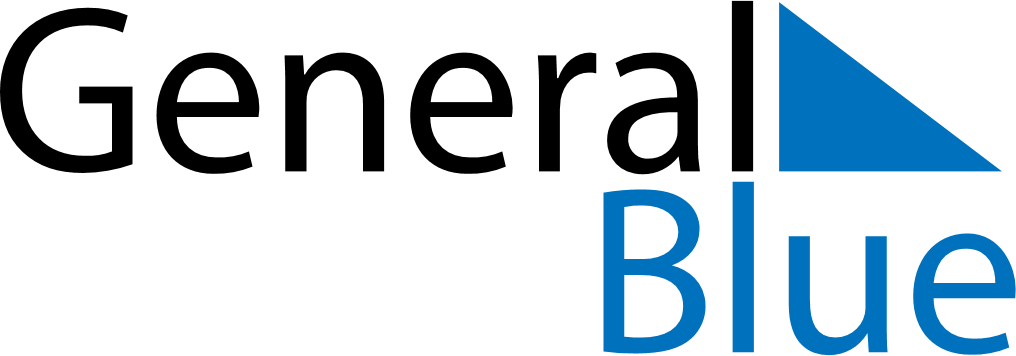 February 2026February 2026February 2026February 2026February 2026February 2026Cabo VerdeCabo VerdeCabo VerdeCabo VerdeCabo VerdeCabo VerdeSundayMondayTuesdayWednesdayThursdayFridaySaturday123456789101112131415161718192021Shrove TuesdayAsh Wednesday22232425262728NOTES